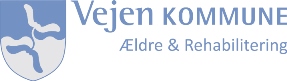 Ansøgning om ældre-/ plejeboligJf. Lov om social service og Lov om almene boligerNavn:CPR:Adresse:TLF.:By og postnummer:Kommune:Der søges om:Ældrebolig i Vejen Kommune_______           Plejebolig i Vejen Kommune__________Ældrebolig i anden kommune_______          Plejebolig i anden kommune__________Civil stand:___Gift               ___Enlig                ___Samlevende               ___Registreret partnerskabDer søges om:Ældrebolig i Vejen Kommune_______           Plejebolig i Vejen Kommune__________Ældrebolig i anden kommune_______          Plejebolig i anden kommune__________Civil stand:___Gift               ___Enlig                ___Samlevende               ___Registreret partnerskabØnske til beliggenhed:1.___________________________________4.___________________________________2.___________________________________5.___________________________________3.___________________________________6.___________________________________Ønske til beliggenhed:1.___________________________________4.___________________________________2.___________________________________5.___________________________________3.___________________________________6.___________________________________Begrundelse for ansøgning (herunder helbredstilstand og nuværende bolig):Begrundelse for ansøgning (herunder helbredstilstand og nuværende bolig):Undertegnede bekræfter hermed på tro og love oplysningerne givet ovenfor og er indforstået med, at der kan indhentes yderligere oplysninger fra kommunen og egen læge i forbindelse med sagsbehandlingen af ansøgningen. Ved underskrift nedenfor bekræftes det desuden, at ansøgeren har pligt til at underrette kommunen om ændringer i de afgivne oplysninger, der kan have betydning for sagsbehandlingen af ansøgningen.Undertegnede bekræfter hermed på tro og love oplysningerne givet ovenfor og er indforstået med, at der kan indhentes yderligere oplysninger fra kommunen og egen læge i forbindelse med sagsbehandlingen af ansøgningen. Ved underskrift nedenfor bekræftes det desuden, at ansøgeren har pligt til at underrette kommunen om ændringer i de afgivne oplysninger, der kan have betydning for sagsbehandlingen af ansøgningen.Dato:Underskrift:Dato:Underskrift:Ansøgning sendes til Ældre & Rehabilitering: Visitationen, Østergade 28, 6630 RøddingAnsøgning sendes til Ældre & Rehabilitering: Visitationen, Østergade 28, 6630 Rødding